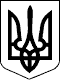 88 СЕСІЯ  ЩАСЛИВЦЕВСЬКОЇ СІЛЬСЬКОЇ РАДИ7 СКЛИКАННЯ                                                              РІШЕННЯ 22.03.2019р.                                                с. Щасливцеве                                       №   1538Про узгодження поділуземельної ділянки та присвоєнняадреси земельним ділянкамРозглянувши заяви громадян України, кадастровий план поділу земельної ділянки, Витяг з Державного реєстру речових прав на нерухоме майно про реєстрацію права власності на земельну ділянку та інші документи, керуючись ст. 12, 19 Земельного кодексу України, ст. 26 Закону України «Про місцеве самоврядування в Україні», сесія Щасливцевської сільської радиВИРІШИЛА:1.Узгодити *** розподіл земельної ділянки, яка належить йому на підставі Витягу з Державного реєстру речових прав на нерухоме майно про реєстрацію права власності на земельну ділянку (кадастровий номер 6522186500:22:012:0033) загальною площею , розташованою за адресою с. Генічеська Гірка, вул. Степова,***  на дві самостійні та присвоїти новостворюваній земельній ділянці  площею   адресу с. Генічеська Гірка, вул. Степова, *** за умови подальшого складання договору-міни з земельною ділянкою, розташованою за адресою с. Генічеська Гірка, вул. Полинна, ***,  за земельною ділянкою  площею  залишити адресу с. Генічеська Гірка, вул. Степова, *** .2.Контроль за виконанням рішення покласти на постійно діючу комісію Щасливцевської сільської ради з питань регулювання земельних відносин та охорони навколишнього середовища.Сільський голова                                                             В.ПЛОХУШКО